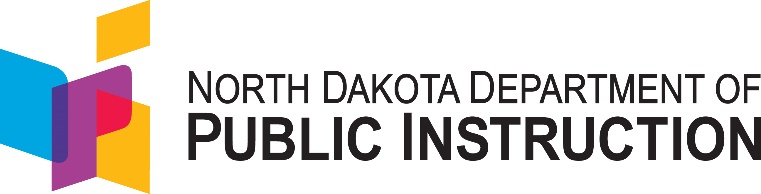 Professional Development LogYear __________*  Required Annual* Training:      Food Service Director: 12 hours       Kitchen Site Manager: 10 hours                                                                          Other Food Service Staff: 6 hours    PT Staff (>20hr/week): 4 hoursTraining Topics are categorized as: 1=Nutrition; 2=Operations; 3=Administration; 4=Communications & MarketingAnnual requirements apply to the 12 months between July 1 and June 30ththe following year.NAME of STAFF MEMBERDATETOPIC (1,2,3 or 4)PRESENTER/TRAINING TITLETIME